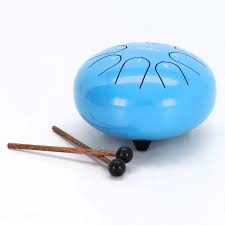 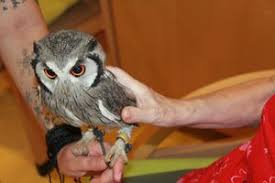 Program aktivit na 10. týden        Pondělí   4.3. 2024		  	   svátek má Stela, JadrankaDopolední aktivity		Individuální aktivity, individuální RHBOdpolední aktivity		MAS – Meditační hudbaÚterý      5.3. 2024		        svátek má Kazimír, KazimíraDopolední aktivityCvičení na patřeOdpolední aktivityIndividuální cvičení, motomedStředa     6.3. 2024		                    svátek má Miroslav, Mirek		Dopolední aktivity			Rukodělné práceOdpolední aktivityDotkni se křídel – ukázka výcviku sov   	Čtvrtek   7.3. 2024               	       svátek má Tomáš, TomDopolední aktivityIndividuální cvičení, individuální aktivity Odpolední aktivityIndividuální cvičení, individuální aktivityPátek      8.3. 2024        	                     svátek má Gabriela, ZoltánDopolední aktivity                         		Rukodělné práceOdpolední aktivityOslava MDŽ